Email:  chris.bulgren@linnbenton.edu                                                  	        	Phone: (785) 550-8844  	Texts:There is one required text for this course. The required text is essential for your educational success and mastery of the material.Required:  OER: Musictheory.netAccess to Google Drive FolderWeekly Meeting: I will also host an optional Zoom meeting each Thursday from 5:00 p.m. to 6:00 p.m. This is time for you to ask questions or get clarification on the course material. I will record this and post it to the course website. Required supplies:Required supplies are necessary for your success in this course including completing assignments, note taking, and day to day activities required for successful completion of the course.Supplies:  Pencils with erasers and staff paper.Recommended web resources:Recommended web resources are provided for your benefit to locate music software and supplies that may save you money and help you to use your time more efficiently when completing assignments.  However, these are only recommendations, the final decision to use these resources is yours.Cheap music notation software:  Noteflight (http://www.noteflight.com).  There is nothing to download and it is FREE! Flat.io (https://flat.io/en). Another new and FREE music notation software.Finale Notepad 2011 (http://www.finalemusic.com/products/finale-notepad). Free and downloadable. Blank staff paper: www.blanksheetmusic.net or www.sheetmusic1.com/music.rack.htmlFree tutorials and flashcards: http://www.musictheory.net , http://www.8notes.com/theory/ , http://www.teoria.com/ , http://www.gmajormusictheory.org/Fundamentals/workbooks.htmlCourse Description:  Covers fundamentals of music theory along with a brief introduction to Western art music. This requires students to learn to read and write all notes in treble and bass clef, and all common scales, intervals, triads and seventh chords, using key signatures. They also learn to recognize basic rhythms and write them down.Prerequisite(s):  This course is meant for students from all musical backgrounds, from the beginner to the person with prior musical training.  There are no formal prerequisites for this course except for an open mind and a willingness to learn and participate in the music making process.Course Outcomes:In this course we will:1. Identify and accurately use musical staff notation: clefs, pitches, intervals, rhythmic values, time signatures, key signatures, triads, seventh chords and their inversions.2. Identify and describe the development of musical ideas in student created compositions using simple musical forms.3. Create music through the use of notation or technology and demonstrate how the elements of music have been employed to realize expressive intention.4. Analyze the elements of music in musical works, relating them to style, mood, and context and describe how the analysis provides models for composition from the perspective of composer, performer, and listener.5. Demonstrate an understanding of musical works through participation in the creative process.Reading and Building Skills: Reading the OER will help you gain the musical and intellectual skills required for success in the course and prepare you for homework. Homework/Out-of-class Assignments: Assignments will be given for you to complete class on your own. These are essential to your mastery of the material and participation in the following class meeting.  Not completing an assignment may cause you to fall behind or be lost during the next class meeting. Please keep up with all assignments. In order to complete the weekly work, download each PDF to you CPU. You may edit directly into the PDF file or print and complete by hand. Please submit these worksheets to the designated “assignment” in each week. Listening Paper: You will complete a two-page paper of a musical selection of your choice. This is your chance to apply what you’ve learning in discussing musical elements such as melody, harmony, rhythm, form, etc.  BandLab Project: You will create your own composition using BandLab. This online platform is free and will allow you to compose with MIDI tools and original recordings. Grading: 	1) Exams (3 x 15% each) 	45%	2) Worksheets (credit/no credit)	35%  	3) Listening Paper	10% 	4) BandLab Project	10%Final Exam:	Final Grades: Final grades are based upon the total number of points earned compared against the number of points possible. The percentages below determine your letter grade.100%-90%: A	89.9%-80%: B	79.9%-70%: C	69.9%-60%: D	59.9%-0%: F**P/NP OPTION OR WITHDRAW: NOTIFY REGISTRATION BY 7TH WEEK OF CLASS.  "C" REQUIRED FOR PASS.Late Assignment Policy:  Part of the college experience is learning how to manage your time accordingly including personal, educational, and employment requirements. If you need more time on an assignment, email me for an extension before the class in which the assignment is due. Late assignments will be accepted for half value. Academic Honesty and Integrity:  You are held accountable to the Student Code of Conduct, which outlines expectations pertaining to academic honesty (including cheating and plagiarism), classroom conduct, and general conduct. LBCC Email and Course Communications: You are responsible for all communications sent via Moodle and to your LBCC email account.  You are required to use your LBCC provided email account for all email communications at the College.  You may access your LBCC student email account through Student Email and your Moodle account through Moodle.Disability and Access Statement: LBCC is committed to inclusiveness and equal access to higher education. If you have approved accommodations through the Center for Accessibility Resources (CFAR) and would like to use your accommodations in the class, please talk to your instructor as soon as possible to discuss your needs. If you believe you may need accommodations but are not yet registered with CFAR, please visit the CFAR Website for steps on how to apply for services or call 541-917-4789. Statement of Inclusion: To promote academic excellence and learning environments that encourage multiple perspectives and the free exchange of ideas, all courses at LBCC will provide students the opportunity to interact with values, opinions, and/or beliefs different than their own in safe, positive and nurturing learning environments. LBCC is committed to producing culturally literate individuals capable of interacting, collaborating and problem-solving in an ever-changing community and diverse workforce.Title IX Reporting Policy: If you or another student are the victim of any form of sexual misconduct (including dating/domestic violence, stalking, sexual harassment), or any form of gender discrimination, LBCC can assist you. You can report a violation of our sexual misconduct policy directly to our Title IX Coordinator.  You may also report the issue to a faculty member, who is required to notify the Coordinator, or you may make an appointment to speak confidentially to our Advising and Career Center by calling 541-917-4780.Campus Police/Emergency Resources: You may review emergency services and resources at the LBCC Public Safety website. Campus Safety can be reached using the 'Code 2' button on any campus phone or by dialing x411 on campus or (541) 917-4440 off campus.  Dial 911 for off campus emergencies.Public Safety: https://www.linnbenton.edu/future-students/stuff-parents-want-to-know/public-safetyIf you need extra help, please feel free to contact me or contact the organizations belowTutoring:  For those students who would like or feel a need for additional assistance in this course, tutors for this course are available to ALL students FREE OF CHARGE through the Learning Center Tutoring Desk.  Tutor schedules are posted each Thursday morning through the following Wednesday.  Tutoring is available on a first come, first serve basis depending on the Tutor’s schedule.The Writing Center: For help with writing assignments, you are encouraged to seek extra help at the Writing Center (917-4708), located on the second floor of Willamette Hall (above the library) on main campus. If needed, they will also be able to direct you to the ESOL lab for additional support.  http://www.linnbenton.edu/go/learning-center/writing-help for their term hours.  The Online Writing Lab is also available to submit writing electronically for feedback at http://lbcc.writingcenteronline.net/WCenterWebTools/OWL/owl.php.  No appointment is necessary.  You are encouraged to seek help early in the term.  This is a free service to all LB students.  Computer Lab Resources: There are a variety of computer labs on campus for you to use for free when they are not being used for scheduled classes.  Please take advantage of this resource!If you want more information about assistance available to all students at LBCC, drop in to the Diversity Achievement Center.  If you are not sure how to accomplish your goals at college, don’t know where to go or how to ask for help, drop in to the DAC. (DAC is located on the 2nd Floor Study Union/Forum Building—formerly LBCC Multicultural Center.)Changes to the Syllabus: I reserve the right to change the contents of this syllabus due to unforeseen circumstances. You will be given notice of relevant changes in class, through a Moodle Announcement, or through LBCC e-mail.Basic Needs Statement: Any student who has difficulty affording groceries or accessing sufficient food to eat every day, or who lacks a safe and stable place to live, and believes this may affect their performance in the course, is urged to contact the Single Stop Office for support (SinglestopatLBCC@linnbenton.edu , 541-917- 4877, or visit us on the web www.linnbenton.edu under Student Support for Current Students). Our office can help students get connected to resources to help. Furthermore, please notify the professor if you are comfortable in doing so. This will enable them to provide any resources that they may possess.This outline is subject to change Due to the nature of the classroom, events, etc… be advised that this outline may change. The class may move quicker than anticipated, or may move slower. Whatever the case may be, please be flexible in your planning. All changes to the outline will be announced in class and a modified version of the outline will be available on the instructor’s webpage.Due dates: Assignments are listed in bold and are due at the class meeting for which they are listed. The reading listed is that required for the particular class period. Please prepare accordingly. All assignments should be turned in on-time!Late Assignment Policy:  Part of the college experience is learning how to manage your time accordingly including personal, educational, and employment requirements. If you need more time on an assignment, email me for an extension before the class in which the assignment is due. Late assignments will be accepted for half value. 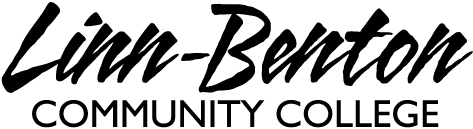 MUS 101 – Music FundamentalsSpring 2022Chris BulgrenPerforming Arts DepartmentOffice: SSH-213C                                           Office Hours:MW: 2:00pm - 3:00pmTR: 2:00 pm – 3:00 pmOther times by appointmentMeeting Location: Online Course Meeting Times: Asynchronous plus weekly Q&A session. MUS 121 – Music FundamentalsWinter 2022MUS 121 – Music FundamentalsWinter 2022MUS 121 – Music FundamentalsWinter 2022MUS 121 – Music FundamentalsWinter 2022MUS 121 – Music FundamentalsWinter 2022MonthWeekDateTopic/Assignment DueReading (musictheory.net, complete reading before class) and Worksheet AprilWK13Notating RhythmNote Duration, Measures and Time Signature, Rest Duration, Dots and TiesWorksheet 1 and 2The Staff, Clefs and Ledger Lines, Steps and AccidentalsWorksheet 3 and 4AprilWK210Simple and Compound MetersSimple and Compound MetersWorksheet 5-9AprilWK317Major ScalesMinor ScalesThe Major ScaleWorksheet 10-12AprilWK424Exam #1MayWK51Scale Degrees in MinorScale Degrees in MajorKey Signatures in MajorKey SignaturesWorksheet 13-17MayWK68IntervalsGeneric Intervals, Specific Intervals, and Writing IntervalsWorksheet 18-19Interval InversionWorksheets 20 and 21MayWK715Exam #2May WK822TriadsIntroduction to ChordsWorksheet 22 and 23Triad InversionWorksheet 24-26Diatonic Triads and Roman Numeral Analysis: DiatonicWorksheet 27 May WK929V7 ChordsDiatonic Triads and Roman Numeral Analysis: DiatonicWorksheet 28Diatonic Seventh Chords and Roman Numeral Analysis: Seventh ChordsWorksheet 29-31JuneWK105Exam #3